様式第１号遊佐町生涯学習まちづくり出前講座申込書20　　年　　月　　日遊　佐　町　長　　殿遊佐町生涯学習まちづくり出前講座を受講したいので、次のとおり申し込みます。2024年度 生涯学習まちづくり出前講座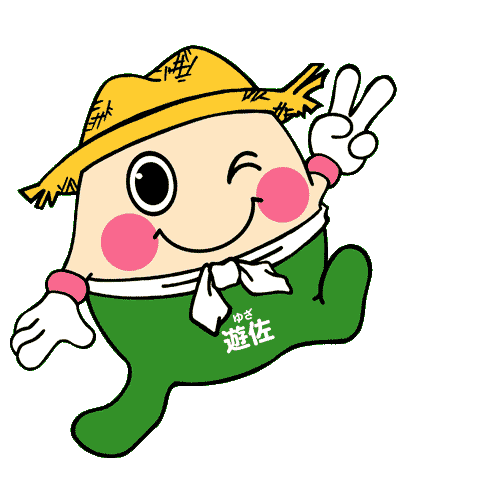 　　　生涯学習まちづくり出前講座は、町がおこなっている仕事の中で、町民の皆さんが聞きたい内容を、町職員等が地域に出向いて説明し意見交換を行う事業です。どうぞお気軽にご利用ください。団 体 名住　　所代表者名ＴＥＬＴＥＬ　　　　－　　　　　　希望日時　　　年　　　月　　　日 （　　）時　　　分 ～ 　　　時　　　分　　　場　　所希望講座番号（　　）講座名（　　　　　　　　　　　　　　　　　　　　　　）参加人数人担当講師備　　考教育委員会　教育課教育委員会　教育課教育委員会　教育課教育委員会　教育課課　　 　　　　　係課　　 　　　　　係課　　 　　　　　係課　　 　　　　　係課長補佐係長係課長補佐　長係申し込みできる方町内に在住、在勤、在学している５人以上の団体、グループ等開催時間午前９時 ～ 午後９時までの２時間以内開催場所町内に限ります講　　師町職員（講座の内容によりスポーツ推進委員等の対応となります）講 師 料無　料申し込み※　開催日の２週間前までに、お申込みください。遊佐町教育委員会 教育課 社会教育係（遊佐町生涯学習センター内）ＴＥＬ：７２－２２３６　　　ＦＡＸ：７１－１２２２